Get the Spark Back:A Post Retreat Workbook Sacred SexualityBy Don BoiceAbout Don BoiceDon has been interested in sexuality for decades. Hearing stories of how people cheapen it, he dug deep into the research of ancient practices that respected sex and sexuality and each partner. He read multiple books with ideas how to approach sacred sexuality rather than simply techniques, although there are plenty of good techniques included. He talked to people about their sexuality and what works and does not work for them.Combining age old practices with current practices, science with art and couples counseling with emotional connection, Don has challenged couples to connect on profound levels, changing their relationship with sexuality and themselves.Bring all of you to the sexual encounter and embrace your sexuality in everyday life. Honor yourself and your partner and reach new levels.He created this retreat for couples who wanted to bond with an in-person retreat. Alternatively, you can do the retreat yourself with the workbooks and the audios from archive.org . You can do the workbooks over the course of a couple years or in a few weekends, depending on time you have available.Don has been a trainer for a few decades, bringing to life real examples, with his Irish storytelling, from 30+ years of practice with couples, dry humor and puns to lighten the mood, to help you enjoy the learning experience and likely laugh at yourselves as you evaluate how you are moving through your relationship. He will encourage you to not take yourself too seriously as you learn how to be deeper with yourself and then with your partner.“Remember, you are one day closer to enlightenment,” he reminds us.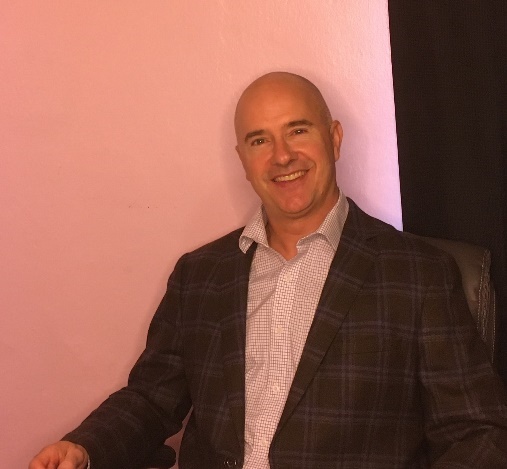 Table of ContentsDay OneIntroduction to the Post Retreat 					WelcomeOverviewSo many exercises to reinforce the informationPresenceNo judgmentBe in the MomentSelf validationBreak/LunchWant more sex?Be open to ecstasyWant more spark?Picture what you want, try it onAmplify your arousalRoom for ImprovementAre you Killing passionBe gut level honest with yourselfDiscover who you really areSex as playfulTry to not communicateDay TwoPrepare Your Mind For Sacred SexHow do you feel about feelings?One of us wants it more than the otherNo limit thinkingSexual Style InventoryBreakNew ThinkingOld messagesCan you be more intimate now?Profoundly meaningful sexHow do you respond to “no”Build capacity for emotional connectionSharing chores equals more sexDon’t Forget CommunicationWhen is it hard to say “no”Express the needs not the criticismDifference in desireSexual hungerThoughts to considerHow do you express your loveMind-readingSexual inhibitionPassion, do you really want it?Sex drive or connection?Does it seem stale CourtingPassion building experiments 1-11Take responsibilityEmotional connectionTolerate anxietyNo expectationsSexually Intimate passionKeep your heart openSoothe yourselfDPABe true to yourselfHow to develop passion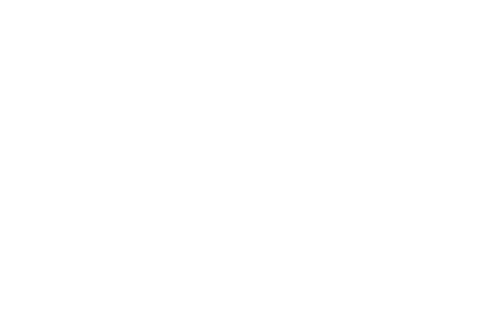 Introduction:You had the spark and got it back during the retreat and created an environment where that spark would be useful. Right?Let’s quickly review what you have done to this point and congratulate yourself.First off, you did the retreat and agreed to do follow up to keep up the gains you achieved. Well done!Remember before the retreat? What was your relationship like? What was missing in it?Do you remember the first workbook?Some first workbook highlights: Discuss what Sacred means to each of you.Has it changed since the retreat? How would you define it now?Partner 1Partner 2What do you want from the retreat? Think about it before you arrive.Think back to what you wanted and how realistic it was. This workbook (post retreat) allows you to reinforce new habits and get rid of bad ones.Be in your body, hips, pelvis, Kegels, yoga, mudra, how to give and receive- Seems so long ago. Have you stayed in your body and developed capacity?Partner 1Partner 2Energy Mudra, reiki exercises of push pull and allow/stop, shoot energy out of fingers, the role of touchHave you continued exploring this? How?Partner 1Partner 2I am responsible for my emotions, my behavior, my orgasms, and pleasureAre you still able to take responsibility for your life?Partner 1Partner 2Name emotions and express them or spew them or shove them down, give an exampleAudio of how emotions work, DPA, ValidateEmotions need tending. How have you sustained any growth in emotions?Partner 1Partner 2Messages about sex- what did you get that was not healthy? How undo (EMDR) the messages or get through them?What work do you still need on this one?Partner 1Partner 2Talk about sex with your partner, in a way that is more comfortable. What I like and want, preferences, how to talk about it, use the words and talk about arousal and desireWhat have you noticed about this part?Partner 1Partner 2Communication- give examples of how people talk about sex in a good way, no guesswork, talker/listener before you get there. Practice it repeatedly and be able to use it almost to mastery- best possible experience. Audio of DPA and validation, Lisa hit me audio, learn a bit about conflicts- especially when there is a struggle with differences about sex and talkingAfter reviewing this, is there anything that you missed, that you need to ask about?Partner 1Partner 2Actual RetreatDuring the retreat itself, there were highlights and each took a little something different from it based on what they wanted to learn and gain.Here is what stood out for me:“Self-love precedes being able to love others fully and with full health”Exercise: What I need from myself and from my partner, points Types of orgasms and pointers- body shaking after a cervical orgasm- how to ground the body, expect that it might happen and there is no danger attached to that, what to do if you get a headache during sex- breathing and energy and top of head pull hairWhat questions do you still have from this?Partner 1Partner 2Tantra exercises for the physical aspect- how to use the physical (the body) to transcend the physical and move into the spiritual, into consciousnessExercise: Pelvic rocking- see archive.org (type the name “Don Boice”) and Yoga for sex, MudrasHave you used the physical body to transcend?Partner 1Partner 2“Energy follows intention”- remember that one?Riding the tiger alone and together- audio within archive.orgHave you done it just once and moved on or have you practiced it and honed your skill?Partner 1Partner 2“Receiving- practice 2-3 times getting to know self and other”- let down the walls, ask for what you needWhen is the last time you updated your knowledge about your partner in this manner?Partner 1Partner 2Blocking love and passion and ecstasy and releasing those blocksWhat blocks are you noticing these days?Partner 1Partner 2ReciprocatingRevisiting what you mean by sacred sexuality -SACRED- mindset, practices, the role of porn, healing from an emotional or physical affair, focus on the journey not the destination, honor yourself and your partnerOverview: Post-retreatLet’s keep the learning and reinforcement going with this workbook. Keep improving and keep the feedback loop in place. Be joyful in what you learn and experience.Post retreat workbook to continue the learning and joyHow to integrate the learning with post session exercises and talksMind the process and the system. Feed it and it feeds you.Feedback loop as a couple- weekly, state of the union (See Gottman YouTube)What did we like and then stop doing? What is your plan to do it again?Consider doing a Couples check up with Don donboice@boicecounseling.com, finish this workbook and do couples counseling to reach your highest potential. Don’t just use counseling for problems, do it for growth mindset, for wellness and growth.Goal of workbookIt is difficult, if not impossible, to do this topic justice. The “Get the Spark Back” presentation was an overview and I wanted to stimulate your desire to learn more, to read more and to try out concepts. This workbook goes with the workshop. If you have read the other workbooks, you will notice overlap and repetition of key points so that you master them, rather than just gain exposure to them. Consider that this is from a slightly different perspective and that you might need some concepts repeated.I have summarized some points and given excerpts from some books toward that end. When you find yourself looking for reason and logic, remind yourself that you are dealing with emotions, which use a whole different system.OVERALL GOAL OF THE WORKSHOP  Find your sexual passion by integrating your head, heart, and spirit with your genitals.Throw yourself into itKnow what you want and go for itGenerate excitement and desireYou will do this through a combination of reading inspirational and educational quotes and doing the exercises.Art of Sexual Ecstasy Quotes:“…you, and not your partner, are the source of your own orgasm…you open yourself up to new feelings of relaxation, self-acceptance and self-esteem.”“The Tantric tradition of ecstatic sexuality stresses the importance of skillful preparation so that when you come to lovemaking, you feel whole, unified and healed.”ExercisesAllow your partner to have a different opinion than you have. Think of a difference of opinion. Entertain that in your head right now. If there is a difference, what happens inside you? Feel into it and tolerate it if you struggle. Learn to value the difference or you will not be able to tolerate the spark when it ignites.The ways in which we connect emotionally, and the ways we value emotions become more important than the ways we actually physically touch one another. Think about why your partner might want to connect: horniness and reduction of sexual tension vs desire for partner; wanting to share something with your partner. There will be differences.When this difference arises, try to understand them. Allow them to feel heard and understood without feeling judged. This non-judgmental process alleviates most arguments or prevents them. Don’t try to change your partner or persuade or convert them. Let them be different and celebrate the difference. Watch what happens when you understand and hold space.Do we allow the other to be different or do we think there is a relationship problem?Do we break up or deal with the fact that we are two distinct individuals and can have different perspectives and ways of dealing with the world?If you are interested in learning more about differences, consider taking the Myers-Briggs Type Indicator (16personalities.com). It tells you about your personality and describes it in such a way that you can compare your type with the type of your partner and understand some built in conflict.Early in the relationship, you focus on commonalities if you both agree you feel validated and secure. Or you can feel secure in yourself and can self-validate. If you cannot self-validate, you attempt to get someone else to validate you. It is your job to validate yourself.You may end up presenting a false self (imposter) to ensure a steady supply of validation. They are validating this false self, so it naturally does not fill you. How do you stop this cycle without self-validation?Differences help us. We run into developmental stages in every single relationship. We negotiate it differently if we know this is part of growing and developing instead of defining it as a “problem.”Differences are made so critically important due to this Neocortex.Emotional stimulation is often a more powerful determinant of genital function and satisfaction than is touch. We give meaning to sex- how you feel about your sensations has a bigger impact on overall arousal. Exercise:Be in the moment- the untethered soul is capable of greater passion. By the way, “The Untethered Soul” is a book I highly recommend. Want to have passion? Be 100% where you are right now. Continue this exercise every moment in which you breathe. Each moment can be experienced in its fullness. Imagine being able to be present more often, especially in your relationship. How does your beloved act when you are fully present? 
Exercise:Be authentic and risk being known to your partner. Be genuine and real with your feelings. How do you feel when something happens? How do you relate to what just happened? That is the relationship, right? When you tell someone how you feel about their actions, you are relating to them.When you say ___ I feel _____ (fill in the blanks).Exercise:Next time someone asks you to do something, try not accommodating them unless you genuinely want to do it. If you will feel resentful, say no!Why? You get tired of pretending you are this false self. “I am not being honest. I grow weary and am less willing to violate my integrity.”Who am I when push comes to shove? If you cannot be yourself, be honest and authentic, you will rarely get healthy sparks in your relationship. You get tired of doing for (accommodating) the other, especially if they are not reciprocating.
Exercise:Practice self-validation- Can you be empathetic with yourself and compassionate to yourself? Can you see and acknowledge your own point of view and validate it? Do you sell out? Self-validated intimacy-hinges on your ability to present your solid self when your partner is not accepting or validating you. When you are yourself, un-apologetically you, the sparks increase.

Exercise:Trust your gut. When you are not sure of something, and your gut is telling you something, trust yourself first.Trust yourself, not the expert or a book. This is important for differentiation. Know who you are and be who you are. Remember who you are. It is okay for you to have differences from your partner. It is an important stage of growth. The less differentiated you are, the more likely you need a series of crises to blast through emotional log jams. Be you! That is where the sparks are and so many people avoid conflict, avoid confrontation, avoid themselves and feelings and the sparks stop flying.

At a certain point, we run out of commonalities. The easy topics that evoke consensus and reduce anxiety are done; only the hard ones are left. I either confront myself or my partner at this point. Easier for most of us to confront our partner rather than ourselves (proxy fight). We can escape situations we have created. We cannot escape ourselves. Emotional gridlock is when I am no longer willing to adapt to partner and not willing to confront myself. This will happen in any relationship that has growth. This is not pathological. This is "falling out of love." The above was from Passionate Marriage by Schnarch.Want more sex?Sociologist Julie Brines notes that sexual frequency was higher in couples where the man spent more time doing such traditionally masculine chores as bill paying and yardwork. Don’t take the author’s word for it. Experiment with it and see if there is truth to it for your relationship. Keep mixing things up until you find a solution that works for you.Quotes from The Art of Sexual Ecstasy“Tantric masters had always said, your true nature is blissful. If you close your eyes and go inside, if you give yourself a chance to go deep enough, past the chatter of everyday consciousness and outside distractions, you can discover that you already have ecstasy within you, 24 hours a day.”Exercise:Find the ecstasy within you. Spend time developing your capacity to be with passion and ecstasy, pleasure, and bliss. Experience it and keep your heart open. Imagine what that will be like when you are with your partner and you already have that skill. If you want to get the spark back, you need to rest and let your body and mind recover. You need down time, not just being busy.Want More Spark?Be creative and challenge some of your thinking about your relationship and how it “should” be.“From the Tantric perspective this “orgasm of the brain” greatly stimulates the brain cells and creates a bridge between the right and left hemispheres, fusing the intellect of the left hemisphere with the intuitive faculties of the right.”“You explore ways of escaping the gender trap that identifies you exclusively as either masculine or feminine…to establish a balanced partnership…. develop a spirit of adventure, spontaneity, and erotic creativity in your love life.”Exercise:Practice having sex in a limited mindset and then try the adventure of an open-minded sexual encounter with your partner. Be spontaneous and creative. Spend time making it a priority and watch how it affects you and your relationship. Expand into being your partner or taking on their mindset and experience it as they might. Use this to allow any rigid thoughts to leave. “High Sex is a simple, step-by-step process that is accessible to anyone who wants to find a gentle and conscious way of bring the spirit back into sex, of honoring sexual union as a bridge between body and soul.”Exercise:Picture yourself doing the above. Now expand the picture and feel the feelings deeply. Repeat that and be there in your mind. Your mind doesn’t know if you are visualizing or if it is happening in what we describe as “reality.”“High sex takes the experience of orgasm to a new dimension- a dimension in which genital orgasm is only the beginning. It inspires you to explore the full capacity of orgasm, culminating in ecstatic body-to-body and soul-to-soul communion. It is an experience of the whole body, the whole being. The path helps your body to be free of tensions, your head to be trusting and open, and your mind to develop such psychic skills as visualization, imagination, and meditation. When this integration has taken place, you are ready for a new, qualitatively higher sexual experience in which physical pleasure becomes a delight of the heart and an ecstasy of the spirit…Ecstasy is a state as natural as sleeping or breathing… a transformation of sex…a recovery of our ecstatic self in love. We need to bring the spirit-the inspiration to manifest our highest potential- back into sex…cultivating the art of sexual ecstasy to reach higher states of consciousness and in this way deepening our intimacy with our loved ones.”Exercise:Re read the above. What do you need right now for that to be your reality?Do you need more mental preparation so that this is just more natural? Do you need to rehearse and practice physically until it just flows? Are you guilty of overthinking things and just need to let go?Are you willing to do what is necessary to get there?“I have seen relationships between couples who had become bored-not only with sex, but with each other- suddenly blossom into entirely new love affairs, with open, heart-to-heart communication; renewed sexual intimacy; and an underlying spiritual connection that gave their lives together new meaning and fulfillment.” Art of Sexual EcstasyExercise:Re read the above and ask yourself if you want open, heart-to-heart communication, fulfilment and meaning. Relationships are there to help you grow as a person. Relationships are not meant to make you happy. As soon as you truly realize this, a shift happens.Happiness is a side effect of growth and mastery, service, and gratitude. A relationship that does that is within your reach and you must do some work to get there. It is pleasurable and intimate and vulnerable. It will challenge you to grow if you have the requisite courage.“As you open the Inner Flute channel, you learn how to amplify your arousal and redistribute your sexual energy, your orgasmic sensations, to your entire body. Without the Inner Flute, the sexual music played on the single instrument of the genitals could not expand so readily into a symphony in which the whole body becomes involved…It would be like rock and roll without the lead guitar.” Art of Sexual EcstasyExercise:Do you already know all you need to know about amplifying your arousal, redistributing energy or do you have more to learn? Are you aware of nuance and subtle sensations? Consider reading the book- The Art of Sexual Ecstasy and doing the multiple physical exercises within the book. I am helping you emotionally prepare yourself for the higher experience. This book has many physical exercises for you, as well.“In High Sex, instead of intensifying stimulation, we are developing an expanded awareness of increasingly subtle sensations in the whole body.”“…disappointed…because most of us are like owners of a precious Stradivarius violin that we have never learned to play.” Jolan Chang, The Tao of the Loving CoupleExercise:Ask yourself if you have room for improvement.Are you killing passion? Pay attention to your communication with another gender. Are you exchanging information? If not, are you talking to connect? It is usually one or the other. That is a common challenge in relationships. We communicate for different reasons and don’t realize it. Learn more about yourself and how your style affects the relationship. Exercise:Are you killing passion? Do not fix someone who is telling you they had a rough day, no matter how much you love them. Simply listen and hold space by listening, making eye contact, nodding and being there in solidarity. Pay attention to the quality of the connection when you do that. Does this lead to the kind of passion you want? Does this help set the stage for more sparks in your relationship?Exercise:Are you killing passion? Hearing him talk about his day, she demonstrates her interest in him and in their relationship by following up with questions and requesting detail. He feels interrogated and now wants to have some space. She feels rejected and wants to talk about the relationship and he retreats further. (Deb Tannen)Does this lead to an intimate encounter?“The individual is flooded by light of supernatural beauty and experiences a state of divine epiphany. He or she has a deep sense of emotional, intellectual and spiritual liberation and gains access to breathtaking realms of cosmic inspiration and insight.” Stanislav Grof, Beyond the BrainExercise:Be gut-level honest with yourself. Does that intimidate you? Do you want supernatural beauty and divine epiphany? Do you really want liberation? Do breathtaking realms of cosmic inspiration and insight appeal to you?“The secret of sexual energy, therefore, is not only that it is capable of begetting new generations, but that it has a second function of much greater importance for man; to lead his consciousness step by step up the great Jacob’s ladder of consciousness to God.”Elisabeth Haich, Sexual Energy and YogaExercise:This is the goal of tantra and sacred sexuality. Turn back if you do not want the higher levels because they are inescapable once you arrive.“When you are in love with someone, you do indeed see them as a divine being. Now, suppose that is what they truly are and that your eyes have by your beloved been opened. Through a tremendous outpouring of psychic energy in total devotion and worship for this other person, who is respectively god or goddess, you realize by total fusion and contact, the divine center in them. At once it bounces back to you and you discover your own.”Alan Watts, Play to LiveExercise:Are you okay discovering who you really are? What if you get there and it scares you? What if you realize you didn’t really see life and your partner clearly? What if it transformed your relationship, your partner, your life- would you still be willing to do the work to get there?“To play is to be unfettered and unconditioned, to perform actions that are intrinsically satisfying; to sing, dance and laugh. To play is to step out of the ordinary world of the humdrum, to enter a special, magical world where one can revel in the superfluous. To play is to display oneself aimlessly and gracefully. As players, then, the gods are revealed to be delightful, joyful, graceful beings whose actions are completely spontaneous, unconditioned, and expressive of their transcendent completeness and freedom.”David Kinsely, The Sword and the FluteExercise:Can you imagine sex as playful and not so serious? Can you imagine expressing the transcendent? Try being more playful and see what happens to your lovemaking, to your connection to your partner and to yourself. Watch for the spark as you create the conditions where sparks live.Exercise:Try to not communicate.Now, try to communicate your love, without using any words at all. Do it physically, non-verbally.We communicate 100% of the time. We cannot help but communicate. Sometimes the communication is clear. For example, someone came in for a session and told me that he appreciated my help with his wife’s communication, now she is clear she does not like him. Umm…Exercise:List how you are communicating that your partner is a priority to you. That they matter and are the most important. Are you initiating conversations, talking about who you are and what makes you tick? Are you paying attention to their likes and dislikes?  Are you communicating that you do not care? Exercise:What are you consciously communicating about yourself? What communication is the other person focusing on and what meaning are they getting from it? Communication is the foundation for sparks.Exercise:Think about how you think.How do you feel about feelings?When we communicate, we are letting others know how we feel about feelings themselves. Some people are very emotional, value emotions highly and others do not. When the couple does not see eye to eye on this one, emotional connection can be a challenge. Gottman calls it meta-emotional mismatch- how we feel about feelings does not match.Exercise:Pay attention to how you show love to your partner. We almost always show love in the way we want it. Pay attention to how your partner shows you love.Consider reading Chapman’s book on Love Languages. Each person has a preferred way to hear that they are loved and appreciated. Most people give what they themselves want, not what the other person needs.
Exercise:Pay attention to how you grow passion in your relationship.
See the beauty in the relationship, feed the relationship, give it energy, be involved, and engaged in it. Express your gratitude and appreciation.
Exercise:Practice not taking it personally that one of you desires more intimacy. Ask for reassurance that they still love and desire you, just have a lower level of desire in general.The person with less desire for intimacy always controls the intimacy if they are dependent on validation from one another. Not going to go there if afraid of rejection or dismissal. 
Hot Monogamy Quotes:“…the burst of sexual passion that accompanies a new relationship is time limited…couples that want to sustain passion and intimacy have to consciously create it. If you do not have intimacy skills, you will struggle to create it.”“There is no upper limit to passion and intimacy!”Exercise:What does it mean there are no limits? How can there be no upper limit to passion? Can your brain figure it out or do you need to experience it? Same for no upper limit for intimacy.Sexual Style Inventory (Exercise: please do these pages with your partner pp 21-35 in the book “Hot Monogamy”) “I created other exercises that help couples explore- romance, sexual desire, sensuality, body image, communication about sex, technique and sexual variety”- do the exercises in her book.“The strongest indicator of sexual and marital satisfaction for women was the ability to express sexual feelings to their partner.” (speak openly and honestly to their partner)Exercise:Practice admitting and acknowledging these to yourself first. Do you want sexual satisfaction enough to look at the old messages you have heard? Do you want a better, more satisfying marriage? Face the truth of who you are, what you want and prefer, what your fantasies might be… Be who you are. Own it. You want certain things and they told you that it was shameful to want sex or to be fulfilled. They may have told you that sex is dirty or some variation of that. You believed them for a while and now you realize that they were controlling you. They lied to you. On some level, though, you fight the messages. Talk to a counselor or a sex therapist about the messages and what healthy messages can replace the old ones that were unhealthy.“We all long to feel loved, cherished and desired. If you always want sex, when do you want me?”Exercise:Consider how sex has changed for you over the years. Can you be more intimate and disclose more about yourself and your needs?Can you be open, manage your emotions better than when you were younger and cope better? If you can do this, you are more likely to handle the profound experiences of tantra.Profoundly meaningful sex is determined more by personal maturation than physiological reflex. “People who can let themselves be known have more potential for profound sexual experiences. If you are interested in sex with intimacy, there is not a 17 yr. old alive who can keep up w a healthy 60 yr. old.” (Many thanks to David Schnarch and his book Passionate Marriage.) Exercise: Practice hearing the word, “no” when you ask to be sexual. How you respond to “no” is key.“Does the person have the right to not want it? Do you follow up w that person because you are emotionally connected? Do you insist on never having needs again to protect from feeling rejected? Can you be true to your adult self amid feeling rejected? Do you really want to make love with someone who is not in the mood? Wouldn't you rather know it than force or coerce a yes? When you shut out the needs of your mate- it hurts each of you and it hurts the relationship between you.” Passionate MarriageExercise:Consider the concept sexual desire, as opposed to arousal. How do you harness more desire for your partner? How do you build it? Are you sexual only when you feel arousal? Sexual behavior is not about sexual desire many times.Slow it downand Build your capacity for emotional connection. How? Clarify, read between the lines, and check your assumptions, validate the other person, validate yourself and be able to tolerate intense emotionsExercise:Want more sex? Help out so that neither party is exhausted.Sociologist Constance Gager has conducted studies- found that sharing chores actually helps couples stay connected. The more housework men do, the more sex they have. It affects how much energy the woman had overall for everything. Exercise:Men talk about what it is like to say no to your partner when you are not in the mood. Compare this to hearing no from your partner. Talk about the similarities and the differences.“Men- higher value on autonomy, more motivated to establish independence, prove that I am an independent man and have mastery. Hard to say no to my partner because I am supposed to be a sex machine.Women-higher value on intimacy, more motivated to seek interconnection, feel close”Exercise:When she asks for something verbally or sexually, do you take it as an affront? Does the following sound like you? “Together- she asks for more kissing and touching- he hears criticism of his performance”“She asks him to talk about unmet sexual needs- he hears invasion of privacy. He withdraws emotionally to protect himself and she views this as proof that he does not love her.”“She wants to talk, well really communicate, but her only valid form of communication is talking. He – sex is the most intimate way for me to communicate. It shows caring. It shows my desire to please. It shows my love on the most profound level. Women need to appreciate the depth of passion that can be expressed through eye contact, touch, and body language. Men need to be more verbally communicative.”“Goal: Express your sexual needs and wishes in more positive and specific terms…A greater sense of safety and intimacy develops between you, which greatly increases your change of experiencing the kind of sexual pleasure you long for.” (Margot Anand has 7 exercises on this alone)Exercise:Think about the differences in desire in your partnership. How well do you talk about the differences? What do you need to know from your partner to feel better about it?“Sexual desire: Why can’t we just both want sex the same amount?Some studies suggest that a third of all women rarely have enough spontaneous interest in sex to initiate lovemaking.Exercise:Read the following and then talk about testosterone and its role in your relationship.Testosterone fuels the sex drive in both genders and men have 10-20X as much Testosterone (T). A man’s testosterone level can double in the morning hours.When given the T additive, most of the women…dramatically higher level of desire and arousal…and were more sexually active… weighed an average of 18 lbs. less…had higher incomes…and had an enhanced sense of wellbeing…and more assertive and inquisitive and…had more difficulty with love relationships.Breast feeding releases prolactin which reduces testosterone…T level of many women dips below a critical threshold at regular intervals throughout the month, diminishing or eliminating their interest in sex. (It is not personal!)”Sexual HungerExercise:Consider how you say yes and how you say no, taking this into account. Also consider these when you feel rejected.“Sex was offered to me whether I wanted it or not, morning and night. I began to long for a break.”“Think about a partner who serves you a meal an hour before you are hungry. Do you eat? If your partner persists in feeding you when you are not hungry, you may become resentful. You do not want your partner determining when and how often you eat!”Mating in Captivity Quotes/summary:Exercise:How verbal are you? Many men are just not terribly verbal, and they still love their partner. How do they express their love?“Men-Sex= pure pleasure of connection without the prison of words- relief that puts an end to anxiety”“For verbal partners it is pure anxiety”Exercise:How do we work together to make this successful?Dependent on men to seduce and initiate us into sexuality- “I will leave it up to you to figure out what I want”Exercise:Choose between inhaling and exhaling and do just that for a few minutes. Now consider the following: “Breathing exercise- take a deep breath and hold it. Release it when you feel it is appropriate. What do you mean you want more breath after that fantastic release?”“You cannot choose between inhaling and exhaling. You must do both. It is the same way with passion and intimacy. Cannot have both at the same time.”Exercise:Think about sexual inhibition once you became committed.“The more he loves her and depends on her, the more he is inhibited sexually.”Exercise:Read the following quotes and describe to your partner how it lands.“Erotic intimacy is an act of generosity and self-centeredness”“The children become the centerpiece of her emotional gratification”“Feel intimate before feeling vulnerable”“Sex is a prelude to intimacy, a pathway to emotional vulnerability”“You cannot just buy her a ticket -you have to get her interested in the trip”“She has relinquished her freedom and her independence-both cornerstones of desire- and has forsaken herself as a person in her own right. Reconnecting with her erotic self, separate from her maternal self, is crucial.”“I am puzzled by your willingness to forgo such an important part of yourself. How did it come to be that, on the extensive list of things your children need, parents who have sex is not one of them?”“Premeditated sex implies intentionality, which conveys value. When you plan for sex, what you are doing is affirming your erotic bond.”“The man who relishes making tender love to his wife has no need for concealment. Nothing about their romantic aspirations is cause for discomfort or guilt. What turns us on often collides with our preferred self-image, or with our moral and ideological convictions.”“What do you seek in sex? What do you want to feel?”“We seek love, pleasure and validation. Rebellion and escape. Transcendence and ecstasy, even spiritual communion.”“When we cordon off our erotic interiors, we are left with a sex that is truncated, devoid of vibrancy and not particularly intimate.” “The romantic model of marriage, which stresses together-ness and honesty is much better at spelling out the criteria for intimacy than for autonomy. Emphasis is on closeness, not on sustaining individuality.”“Committed sex is intentional sex. “I could not resist,” becomes “I did not want to resist.” “We just fell into each other’s arms,” becomes “let me take you in my arms.”“We just click,” becomes “Let’s click tonight.””“I cannot help noticing the discrepancy between the attention they devote to chores and the attention they devote to their sex life- as if sex operates according to a different principle.”“Sex is pleasurable and inviting, not duty”“Longing, waiting, yearning are fundamental elements of desire”“You do not even need the act of sex to have an erotic experience- a safe space where we experiment, reinvent ourselves and take chances. ““You are supposed to love me no matter whatExercise:Do you really want passion in your relationship? “Passion” comes from the Latin root of the word passion, which is passio, and means to suffer or endure. It's only through the English language that it has expanded in meaning to desire or intense emotions.”Passionate Marriage Quotes:Exercise:What is your priority in sacred sex?(P79) “… our neocortex developed only 400,000 yrs. ago-it determines the impact* of the physical stimulation we receive, whether or not we reach orgasm and how emotionally involved we are.”Exercise:Read the following and talk about it with your partner.“If you are dependent on sex drive to get you started, you will inevitably find that sex tends to drop off as you age.”
“When you harness more desire for spouse and the capacity for emotional connection there is more eagerness and anticipation for sex. This is unrelated to the sexual drive provided by biology.”How to Develop PassionLet’s start with how easy it is to kill passion. Exercise:Think of all the ways you have killed passion over the years. The fear you created in the stories you told yourself, that existed only in your head. Blocking energy, not letting yourself feel the pain or the pleasure. Not allowing yourself to dream or to communicate your fears and hopes.Your job, your family, your home, your car, relationships etc. Go ahead and take responsibility for killing passion and watch how less likely you are to do that in the future.Exercise:Ask yourself how you killed the conversation.Words are how we convey meaning when we read and write. Add non-verbal to this when you are in person or video etc. If you are not using words to convey your passion for your partner, it is possible they are not getting the message. What message are you giving nonverbally? Strengthen this message and stop making talking the only viable way people can connect.“He is not a talker,” is a clear statement that the relationship is headed south. Likewise, if someone talks too much and fills all the empty space with words, it kills the conversation. If you find that conflict is troubling your relationship, you can download the “Talker/Listener” handout that has job descriptions for each. It helps couples tremendously! My website is www.boicecounseling.comExercise:Imagine the communication included the message that you do not care about the other person. Doesn’t matter whether it was implied or misread. Talk to me about the level of passion (healthy positive passion) in that relationship.Exercise:How do you cope when it seems stale? When it seems stale, it usually means I am not seeing my partner clearly. Or I see them as they used to be, not at the fluid, dynamic person they are, always changing, growing, and developing. We get bored of one another time and again. It is not exciting and new all the time. When we stay in the present moment, we feel more passionately about whatever is the focus of our attention. How do you stay in the moment?Exercise:Remember how you felt when you were courting. Those feelings…Do you remember how much time you spent together, and you could not get enough? It felt effortless. You probably did some things that surprised you. Passion seems to need time together and time apart. Everyone needs to recharge batteries sometime.So, focus on your partner and be 100% here with them in this present moment. Be open to every single experience that is occurring, not changing it, or manipulating it. Not making it last longer or pushing it away, just allowing it to unfold and develop naturally. (Want more on this topic? great book- Untethered Soul by Singer) You will find reservoirs of passion here. Be with one another. In our busy lives, we forget that simply being is a high priority in life. Be with yourself and take care of your own needs, as well, so that when you get together, you are not expecting them to meet all your needs. It is normal to have needs and wants. People can feel the vibe you send when you are desperate or clingy or cannot stand on your own two feet.I offer the following experiments for you. Without judging the author or yourself, allow yourself these experiences. Allow yourself to get to know your mind a tiny bit better through these experiences. You will see patterns as you go into them. Note: I must remind myself that none of us see the world exactly as it is. There is room for difference of opinion, perspective, and point of view.Try these passion building experiments:Think of your partner on their best day, they are not overly busy, rested, in good spirits, not worrying about anything. Focus on what you find attractive about your partner when they are their best self. Stay with this for 5-10 minutes a day. Do this for a week- really dwelling on their good points. Note: Gottman talks about appreciation and how well it correlates to staying married. No appreciation leads you closer to divorce quickly.Call to mind several things that you do that bring passion into your relationship. For example, I plan dates for us and take care of all the details, I make a special meal for her, I pay attention when she talks and ask her about her day, I call her at work, I write notes for him, I buy clothes I know he would like, I give back rubs a couple times a week, I read poetry, I ask her to dance with me, I tell her how I feel, I tell him how manly he is, I tell her how beautiful she is, I compliment a few times a day. You must actively bring passion, engage them, get to know them, and allow them to know you.Call to mind several ways you take your partner for granted or otherwise diminish passion. How do you block the love and passion yourself? For example, I work too much, I don’t tell her that I love her, I can be selfish, I don’t help around the house, I nag too much, I don’t make time for him, I invalidate her feelings, I don’t listen, I try to fix the problem instead of just listening, I am too critical, I expect too much. Come up with a solution to unblock and to appreciate.Call to mind a time the two of you struggled with a power play and then one of you realized how silly it was to do this, apologized and the other person apologized and you both felt close again. Sameness and lack of change are boring and stifle passion. Growing from making mistakes, admitting them, and bonding can draw out quite a bit of passion.If you have children, call to mind how your relationship changed once kids were in the picture. There are many jokes about how children kill a good marriage. The comedians might not realize research also exists that confirms their conclusions. People mistakenly think that once they have kids, they cannot be a couple and have their marriage one of the highest priorities in life. Exhaustion contributes, as does unwritten and unspoken ideas about sharing the burden of chores. Make sure that you are not making the typical mistake of putting the children before the marriage. This mistake is so common in our culture that people do not even question that it is damaging to the children and to the marriage. Be a couple.Pay attention to gender stereotypes in your marriage. When he does the stereotypical manly chores, what do you notice? When she does the stereotypical womanly chores, what do you notice? Now swap chores according to these and pay close attention to how each of you feel about yourself and your mate.Visualize spending all day with your partner (like in the beginning of the relationship, no kids) remember how that was. You got to know each other, connect, touch, share stories and you could not wait to do it again the next day. Some people revise history and say it was never good and yet when they look at photographs and recall all the good memories, it is hard to deny. You can get it back.Remind yourself of those times you had 3-4 uninterrupted hours to do something you both wanted to do, no obligations (date)Call to mind recognizing the differences the two of you have and will continue to have. Pay attention to how that feels for you. It is part of being human, no fixing needed, just be with the experience. Those differences are what helps us grow as people. The differences are not a problem if you can see the situation clearly. How you deal with the differences and grow from them determines the future of your relationship. Pay attention to when you feel more attracted to your partner. When do you have desire and interest in them? You probably do not realize that neuroscience has a lot to teach us about parts of the brain, hormonal influence on attraction and just spending time with your partner. We have ways to stimulate this attraction. It is not just a feeling that comes and goes. We cultivate it, or we do not. It is a choice. Here are things that influence that “in love” feeling: kissing, touching, while on birth control, off birth control, while on an anti-depressant, while ovulating, while trying to get pregnant (no infertility issues), while trying to get pregnant (with infertility issues), while talking about the children, while talking about either his children or her children (if you are not both the parents) Imagine hearing, “I love when you do that. It really turns me on!” How you feel about you makes you more responsive to the other person’s approach. When we are confident and can stand on our own two feet, it makes a huge difference.Consider also reading the Art of Sexual Ecstasy by Margo Anand for esoteric and practical exercises of building intimacy, both physical and emotional. She recommends you develop the ability to tolerate intimacy before generating intimacy.Exercise:Take responsibility for how you feel. When you feel a feeling, pay attention to the story in your head. The story in your head is how the feeling was created. It did not happen to you. The same is true for sexual feelings. If you are not creating them, they are not going to just appear out of nowhere.Please ask yourself these questions: Where do my feelings originate? Who is making me feel these feelings? When I change my perspective or point of view, why do my feelings change? Do I have to feel the way I am feeling?“We just do not have feelings for each other anymore,” is said in my office too much.Feelings do not happen to us. We work for them. We are responsible for how we feel. Do not like how you feel? Change it. If you really want to be happy, no one can stop you. Stop expecting your partner to make you feel a certain way. That is your job.One pattern to observe from above is that simply by imagining these things, my feelings are involved. Emotional ConnectionExercise:Which feelings do you avoid and how are you avoiding them?For example, I do not want to feel rejected, so I do not ask for anything from anyone. I simply stop having needs (or so I think). This protects me (or so I think) from feeling rejected or feeling needy. Denying that I have needs and wants does not truly protect me. It makes me delusional. Exercise:Develop the ability to actively ask for what you want/need and be okay that sometimes in life, you do not get what you want. Learn how to tolerate the anxiety that comes with asking for what you want and sometimes not getting it. It does not feel good. Compare that with not asking for what you want and not getting what you want due to that.Sex Exercise: Be open to whatever happens, without preconceived notions. You can have preferences, just realize simply because you have a preferred outcome, you are not entitled to that outcome. Be open to many ways it could work out and you will be pleasantly surprised. We also call this being spontaneous. It is attractive in a partner. It keeps things interesting, keeps us on our toes.Gratitude ListExercise:Make a list of ways in which you feel thankful for the wonderful things in your life, the bigger the list of things for which you feel gratitude- the happier the person. I would rather be with someone who is grateful, can see the good side of everyone and everything than someone who is critical of self and others and complains about everything. Want to be more attractive? Be grateful and cultivate this outlook.Behaviors to Develop Sexually Intimate PassionExercise:Keep your heart open if you want closeness. If you struggle to stay open to yourself and others, we can help with that. This skill is vital to being intimate and connected.Exercise:Soothe yourself when you feel like clamming up. Clamming up interferes with passion. That means you need to relax yourself on the spot and tolerate some difficulty. Passion is not always easy. If you can talk yourself through it, stay there and remain open, you will be amazed at what you can achieve. Exercise:Gottman calls it “DPA- Diffuse Physiological Arousal” and it kills intimacy, conversation, vulnerability, and blocks access to parts of our brain. You need to relax, or parts of your brain are not open to you. It is helpful if your partner can help you relax when you need it, but it is ultimately your job to cool yourself down. You need to have this skill if you are to be successful in life.James Coan of the Virginia Affective Neuroscience Laboratory- wrote that the “prefrontal cortex is key to calming the emotional brain. A fear response is expensive to the brain and usurps many of its processes. fMRI-see what gets it worked up and what calms it down. When partners held hands "everything went quiet" massive decrease in emotional responding
Prefrontal cortex helps you regulate yourself when you are by yourself- exhausting. You can do it, but you are self- involved, which inhibits focus on the task at hand, like having sex. Holding hands is more efficient brain wise- leaving you more able to play and connect w others. It offloads what is not relevant. There are fewer distractions. "Exercise:Opening is easier when you do not feel defensive, challenged, threatened or anxious. The challenge is to remain open even when things are difficult. My teachers would joke that when you can do this, it means you are now an adult.Exercise:Can you still be you, even when things get difficult, when you feel rejected, can you still be true to yourself? That is preparation for passion. Can you handle the passion, or does it trigger you to either collapse or go off?Conclusion:Keep doing the things you enjoyed. Go back an renew your understanding. Consider answering some of the questions again with your new understanding and mindset.I wish you the absolute best and want you to be successful. Let me know if there is anything more, I can do for you donboice@boicecounseling.comConsider following my blog for my musings at www.boicecounseling.comMay your relationship reach the potential it can, for the highest good of all.